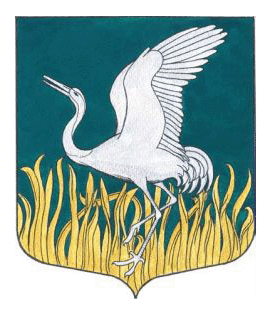 Ленинградская областьЛужский муниципальный районсовет депутатов Мшинского  сельского поселениячетвертого созываРЕШЕНИЕот «05» декабря  2022                      №  174О  внесении   изменений  в   решение  от 29.11.2019 года №18 «Об    установлении    земельного   налога     на    территории муниципального образования Мшинское сельское  поселение Лужского  муниципального  района  Ленинградской области»В соответствии с Федеральным законом от 06.10.2003 №131-ФЗ «Об общих принципах организации местного самоуправления в Российской Федерации», главой 31 части второй Налогового кодекса Российской Федерации,  п. 52 ст. 2   Федерального закона от 14.07.2022 № 263-ФЗ «о внесении изменений в части первую и вторую Налогового кодекса Российской Федерации» и Уставом муниципального образования Мшинское сельское поселение, Совет депутатов Мшинского  сельского поселения:РЕШИЛ:1.Внести изменения в Решение Совета депутатов МО «Мшинское  сельское поселение» от 29.11.2019 №18 «Об установлении земельного налога на территории муниципального образования Мшинское сельское поселение Лужского муниципального района Ленинградской области» (далее – Решение):1.1. Признать утратившим силу пункт 6 и 7 Решения.2.  Настоящее  Решение  подлежит официальному опубликованию. 3.Настоящее решение вступает в силу не ранее чем по истечении одного месяца со дня его официального опубликования и не ранее 1-го числа очередного налогового периода по  данному налогу.И.О. главы Мшинского сельского поселения:                                                   А.В.Некрасов                               